 Освітня кваліфікаційна 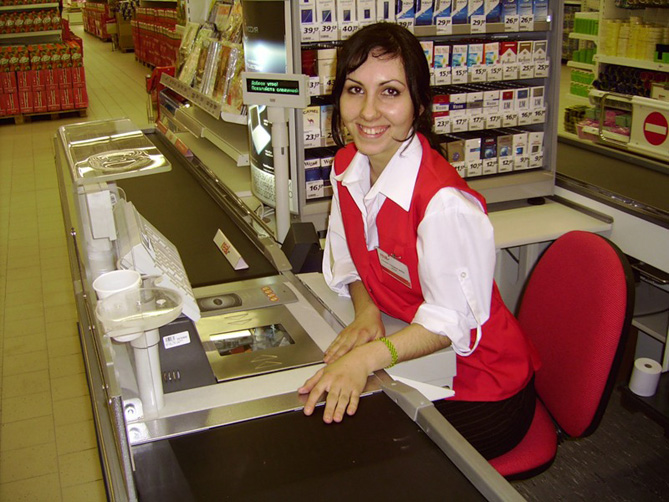 характеристика випускника Дніпропетровського центру професійно-технічної освіти державної служби зайнятостіПрофесія: 4211 Контролер-касирКваліфікація: 2 розрядуКваліфікаційні вимоги   Повинен знати: правила та порядок підготовки контролерів-касирів до роботи; різноманітність сучасних реєстраторів розрахункових операцій (РРО), їх будову та  порядок підготовки до роботи; фіскальні можливості РРО та порядок  виконання основних операцій на РРО згідно діючого в Україні законодавства; види матеріальної відповідальності та санкції; правила розрахунку  із  споживачами; порядок  одержання,  зберігання   та видавання  коштів; ознаки  платоспроможності  державних  грошових знаків;  правила  продажу  продовольчих  (непродовольчих) товарів; правила експлуатації сучасних видів реєстраторів розрахункових операцій (РРО), електронних контрольно-касових апаратів (ЕККА);  порядок отримання різних видів чеків;  облікові операції з готівкою;  заключні операції роботи на РРО; правила і норми охорони  праці, протипожежного захисту, виробничої санітарії та особистої гігієни.Повинен уміти:  організовувати робоче місце; перевіряти  справність  реєстраторів розрахункових операцій (РРО),  електронних контрольно-касових апаратів (ЕККА) та  здійснювати підготовку їх до роботи; вести розрахунки із споживачами за товари, вироби та послуги,  підраховувати вартість покупки, отримувати чеки різних видів, отримувати готівку, або проводити безготівковий розрахунок, вручати чеки та  здачу; повертати гроші за невикористаний чек; проводити ануляцію продажу в межах незакритого чеку; виконувати заключні операції при роботі на реєстраторах розрахункових операцій (РРО), електронних контрольно-касових апаратах (ЕККА); перевіряти кількість, масу, ціну і якість товару, що відпускається споживачу; слідкувати за чіткістю реквізитів на чековій та контрольній стрічках; усувати  дрібні  неполадки електронного контрольно-касового апарату (РРО (ЕККА)); підраховувати гроші і здавати їх в установленому порядку;  звіряти суми реалізації з  показаннями касових лічильників; документально оформляти результати роботи  контролера-касира; тимчасово зберігати нереалізовані товари та тару та періодично передавати їх старшому зміни. Загальнопрофесійні вимогиПовинен:  раціонально організовувати та ефективно використовувати робоче місце; дотримуватися  норм технологічного процесу; не допускати помилок у роботі, які можуть призвести до раптової зупинки РРО (ЕККА); знати і виконувати вимоги нормативних актів про охорону праці і навколишнього середовища, додержуватись норм, методів і прийомів безпечного ведення робіт; використовувати в разі необхідності засоби попередження й усунення природних і непередбачених  негативних явищ (пожежі, аварії, повені тощо); знати інформаційні технології в обсязі, що є необхідним для виконання професійних обов’язків; володіти обсягом знань з правових питань галузі, основ ведення підприємницької діяльності, державної реєстрації суб’єктів підприємницької діяльності та трудового законодавства в межах професійної діяльності.Вимоги до освітнього, освітньо-кваліфікаційного  рівнів, кваліфікації осібПри вступі на навчання: Повна або базова загальна середня освіта. Після закінчення навчання: Повна або базова загальна середня освіта, професійно-технічна освіта, професійна підготовка на виробництві, освітньо-кваліфікаційний рівень «кваліфікований робітник» за професією  «контролер-касир»2 розряду; без вимог до стажу роботи.Основи бухгалтерського обліку (в достатньому об’ємі годин) Торгівля продовольчими та непродовольчими товарами (за видами).  Підприємства сфери послуг. Ресторанний та готельний бізнес. Специфічні вимогиВік: прийняття на роботу, після закінчення строку навчання, здійснюється  відповідно до законодавства. Стать: чоловіча, жіноча (обмеження отримання професії по статевій приналежності визначається переліком важких робіт і робіт із шкідливими та небезпечними умовами праці, на яких забороняється використання праці жінок, затверджених наказом МОЗ України №256 від 29.12.1993).Медичні обмеження.Типовий навчальний планПрофесія – 4211 Контролер-касирКваліфікація – 2 розрядЗагальний фонд навчального часу – 719 годин  № з/пНавчальні предметиКількість годинКількість годин№ з/пНавчальні предметиусьогоз них на лабораторно-практичні роботи1Загальнопрофесійна підготовка74101.1Інформаційні технології17101.2Основи правових знань 17-1.3Основи галузевої економіки і підприємництва17-1.4Правила дорожнього руху8-1.5Резерв часу15-2Професійно-теоретична підготовка166502.1Контрольно-касове обладнання102442.2Організація та технологія торговельних процесів3462.3Охорона праці30-3Професійно-практична підготовка4423.1Виробниче навчання2043.2Виробнича практика2384Консультації305Державна кваліфікаційна атестація (або проміжна (поетапна)  кваліфікаційна атестація при продовженні навчання)76Загальний обсяг навчального часу (без п. 4):68960